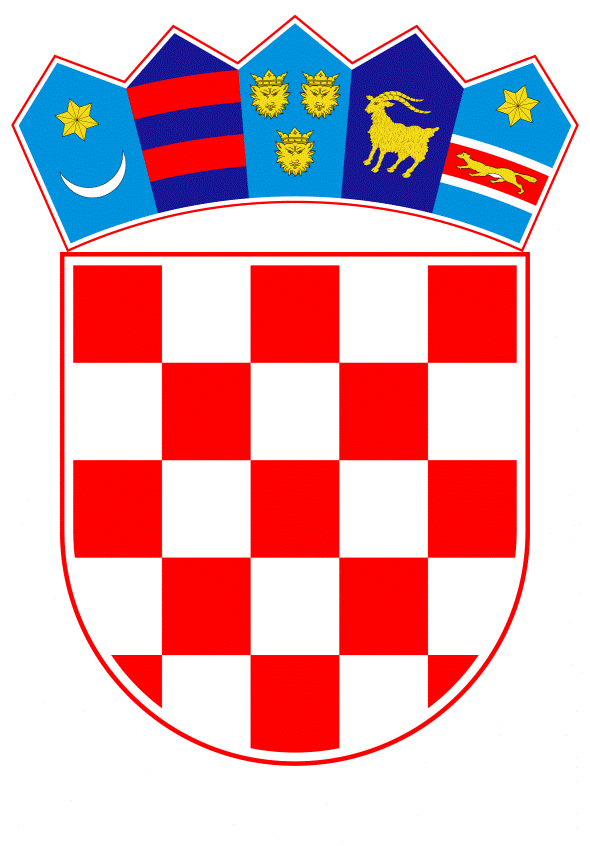 VLADA REPUBLIKE HRVATSKEZagreb, 1. prosinca 2022._________________________________________________________________________________________________________________________________________________________________________________________________________________________________PrijedlogNa temelju članka 31. stavka 2. Zakona o Vladi Republike Hrvatske („Narodne novine“, br. 150/11., 119/14., 93/16., 116/18. i 80/22.), a u vezi s člankom 36. stavkom 3. Statuta Hrvatskog zavoda za zdravstveno osiguranje („Narodne novine“, br. 18/09., 33/10., 8/11., 18/13., 1/14., 83/15. i 108/21.), Vlada Republike Hrvatske je na sjednici održanoj ____________ 2022. donijelaO D L U K Uo davanju prethodne suglasnosti ravnatelju Hrvatskog zavoda za zdravstveno osiguranje za sklapanje ugovora za nabavu usluge prilagodbe i migracije aplikativnog sustava CEZIH i pripadajućih podataka sa stare strojne i programske osnovice u Centar dijeljenih usluga te testiranje i paralelni rad postojećeg i novog sustavaI.Daje se prethodna suglasnost ravnatelju Hrvatskog zavoda za zdravstveno osiguranje za sklapanje ugovora za nabavu usluge prilagodbe i migracije aplikativnog sustava CEZIH i pripadajućih podataka sa stare strojne i programske osnovice u Centar dijeljenih usluga te testiranje i paralelni rad postojećeg i novog sustava, u iznosu od 8.620.000,00 kuna bez PDV-a, odnosno 10.775.000,00 kuna s PDV-om, sa zajednicom ponuditelja: Ericsson Nikola Tesla d.d., Krapinska ulica 45, Zagreb i IN2 d.o.o., Ulica Josipa Marohnića 1/1, Zagreb, sukladno Odluci Upravnog vijeća Hrvatskog zavoda za zdravstveno osiguranje, KLASA: 025-04/22-01/98, URBROJ: 338-01-01-22-01, od 19. travnja 2022.II.Ova Odluka stupa na snagu danom donošenja.KLASA: URBROJ: Zagreb, PREDSJEDNIKmr. sc. Andrej PlenkovićO B R A Z L O Ž E N J EMinistarstvo zdravstva u suradnji s Hrvatskim zavodom za zdravstveno osiguranje (u daljnjem tekstu: HZZO) proveo je postupak nabave usluge prilagodbe i migracije aplikativnog sustava CEZIH i pripadajućih podataka sa stare strojne i programske osnovice s lokacije HZZO-a (Zagreb, Klovićeva 1 i Rijeka, Slogin kula 1) u Centar dijeljenih usluga (CDU) te testiranja i paralelni rad postojećeg i novog sustava.Centralni zdravstveni informacijski sustav Republike Hrvatske (CEZIH) je izrazito složen informacijski sustav i predstavlja jednu integracijsku platformu s nizom implementiranih aplikacija i integriranih podsustava.Prema Zakonu o podacima i informacijama u zdravstvu („Narodne novine“, br. 14/19.) i Odluci o podsustavima središnjeg informacijskog sustava CEZIH, središnji informacijski sustav CEZIH sastoji se od četiri podsustava:1.	informacijskog sustava Programske osnovice središnjeg dijela integralnog informacijskkog sustava CEZIH na primarnoj, sekundarnoj i tercijarnoj razini zdravstvene zaštite2.	informacijskog podsustava e-Liste čekanja, e-Naručivanje te modul e-Prioriteno naručivanje, Središnjeg kalendara za praćenje ugovorenih kapaciteta i Središnjeg kalendara za praćenje slobodnih termina na sekundarnoj i tercijarnoj razini zdravstvene zaštite3.	informacijskog podsustava Centralno mjesto za zaprimanje, distribuciju i praćenje lagera cjepiva (eCEZDLIH) i centralnog e-Cijepnog kartona Republike Hrvatske (eCIJEPIH) na primarnoj, sekundarnoj i tercijarnoj razini zdravstvene zaštite4.	informacijskog podsustava Centralni upravljački sustav (CUS) na primarnoj, sekundarnoj i tercijarnoj razini zdravstvene zaštite.Moderniziranu okosnicu informacijskog podsustava Programske osnovice središnjeg dijela integralnog informacijskog sustava CEZIH na primarnoj, sekundarnoj i tercijarnoj razini zdravstvene zaštite, koji predstavlja najveći dio središnjeg dijela sustava CEZIH-a čini skup Oracle proizvoda, no s obzirom na dugo razdoblje tijekom kojeg se CEZIH izgrađivao (17 godina) putem niza nadogradnji, CEZIH se sastoji i od čitavog niza drugih tijesno isprepletenih tehnologija. Projekt migracije i konsolidacije središnjeg dijela CEZIH-a, kao dijela zdravstvene informacijske infrastrukture potrebno je izvesti kako bi se ostvarili sljedeći ciljevi:1.	konsolidacija i migracija sustava CEZIH na novu hardversku osnovu čime će se omogućiti kontinuirani, ispravni, pouzdani i siguran način rada sustava na primarnoj i sekundarnoj lokaciji uz zadovoljavanje TIER 3 standarda pouzdanosti i dostupnosti2.	osiguravanje podataka (backup) te3.	nadzor rada sustava.Kao dio usluga vezanih uz provedeni natječaj nije potrebno uključiti dodatno aplikativno, adaptivno i korektivno održavanje sustava CEZIH i pripadnih sustava nakon izvršene usluge migracije. Održavanje i usluge životnog ciklusa sustava CEZIH i svih pripadnih povezanih sustava te adaptivnog i korektivnog održavanja sustava CEZIH nakon migracije u podatkovne centre Centra dijeljenih usluga, HZZO će zasebno regulirati kroz ugovor o CEZIH održavanju ili kroz ugovore o održavanju povezanih sustava.U skladu s navedenim HZZO je proveo otvoreni postupak javne nabave i donio Odluku o odabiru najpovoljnije ponude za sklapanje ugovora o nabavi pružanja usluge sa zajednicom ponuditelja: Ericsson Nikola Tesla d.d., Krapinske 45, Zagreb i IN2 d.o.o., Marohnićeva 1/1, Zagreb, u iznosu od 8.620.000,00 kuna bez PDV-a, odnosno 10.775.000,00 kuna s PDV-om. Sredstva za realizaciju navedenog ugovora u ukupnom iznosu od 10.775.000,00 kuna s PDV-om osigurana su u Financijskom planu HZZO-a za 2022. i projekcijama za 2023. i 2024. godinu („Narodne novine“, br. 140/21., 62/22. i 131/22.), na Aktivnosti A600008 Administracija i upravljanje obveznim zdravstvenim osiguranjem, poziciji 3238 - Računalne usluge.Središnji državni ured za razvoj digitalnog društva nositelj je projekta investicije C.2.3. R3-14 „Konsolidacija sustava zdravstvene informacijske infrastrukture CEZIH“ u okviru Nacionalnog plana oporavka i otpornosti 2021. - 2026. (u daljnjem tekstu: Projekt ).Središnji državni ured za razvoj digitalnog društva. Ministarstvo zdravstva i HZZO potpisali su 15. studenoga 2022. Sporazum o partnerstvu u provedbi projekta C.2.3. R3-14 „Konsolidacija sustava zdravstvene informacijske infrastrukture CEZIH“ u okviru Nacionalnog plana za oporavak i otpornost 2021. - 2026. (u daljnjem tekstu: Sporazum).Sukladno članku 1. Sporazuma Ministarstvo zdravstva i HZZO obvezuju se provesti sljedeće aktivnosti: -	Aktivnost IV: „Prilagodba i migracija aplikativnog sustava CEZIH i pripadajućih podataka sa stare strojne i programske osnovice u CDU“ i -	Aktivnost V: „Testiranje i paralelni rad postojećeg i novog sustava“.Nadalje, sukladno Sporazumu Središnji državni ured za razvoj digitalnog društva odgovoran je za koordinaciju, upravljanje i provedbu Projekta te će navedena sredstva za realizaciju ugovora nadoknaditi HZZO-u. Navedena sredstva su osigurana u Financijskom planu Središnjeg državnog ureda za razvoj digitalnog društva u skladu s provedbom Nacionalnog plana oporavka i otpornosti 2022. - 2026., komponenta C.2.3. R3-14 „Konsolidacija sustava zdravstvene informacijske infrastrukture CEZIH“.Za provedbu Sporazuma sredstva su osigurana u Financijskom planu Središnjeg državnog ureda za razvoj digitalnog društva, kao nositelja provedbe investicije, u skladu s provedbom Nacionalnog plana oporavka i otpornosti 2022. - 2026., komponenta C.2.3. R3-14 „Konsolidacija sustava zdravstvene informacijske infrastrukture CEZIH“, na Aktivnosti A912020 - Konsolidacija sustava zdravstvene informacijske infrastrukture CEZIH, pozicija - 3237 - Intelektualne usluge.Članak 36. stavak 3. Statuta HZZO-a propisuje da je za pravne poslove o stjecanju, opterećenju ili otuđenju nekretnine i druge imovine, odnosno sklapanju drugog posla čija je vrijednost veća od 5 milijuna kuna, potrebna uz prethodnu suglasnost Upravnog vijeća Zavoda i prethodna suglasnost Vlade Republike Hrvatske pod uvjetom da su u pitanju pravni poslovi za koje su sredstva planirana u financijskom planu Zavoda.Slijedom navedenog, predlaže se davanje prethodne suglasnosti ravnatelju HZZO-a za sklapanje ugovora za nabavu usluge prilagodbe migracije aplikativnog sustava CEZIH i pripadajućih podataka sa stare strojne i programske osnovice u Centar dijeljenih usluga te testiranje i paralelni rad postojećeg i novog sustava, u iznosu od 8.620.000,00 kuna bez PDV-a odnosno 10.775.000,00 kuna s PDV-om.Predlagatelj:Ministarstvo zdravstvaPredmet:Prijedlog odluke o davanju prethodne suglasnosti ravnatelju Hrvatskog zavoda za zdravstveno osiguranje za sklapanje ugovora za nabavu usluge prilagodbe i migracije aplikativnog sustava CEZIH i pripadajućih podataka sa stare strojne i programske osnovice u Centar dijeljenih usluga te testiranje i paralelni rad postojećeg i novog sustava